Необходимые материалы: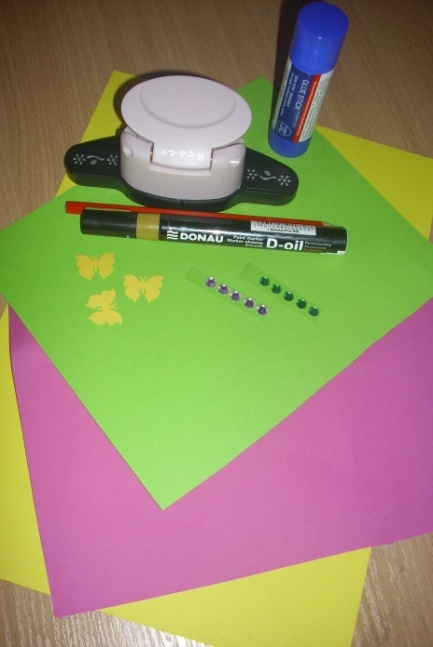 Цветная бумага;Цветной картон;Остатки  обоев;Ножницы;Фигурный дырокол;Клей карандаш;Маркер (золотой);Карандаш;Декоратвные элементы ( бабочки, самоклеящиеся стразы);Шаблоны: «ручка», «клапан застёжки», «декоративная часть сумочки», деталь  цветка, «листья».Порядок выполнения:Из цветного картона   вырезаем прямоугольник 15х24 см и намечаем  линию середины: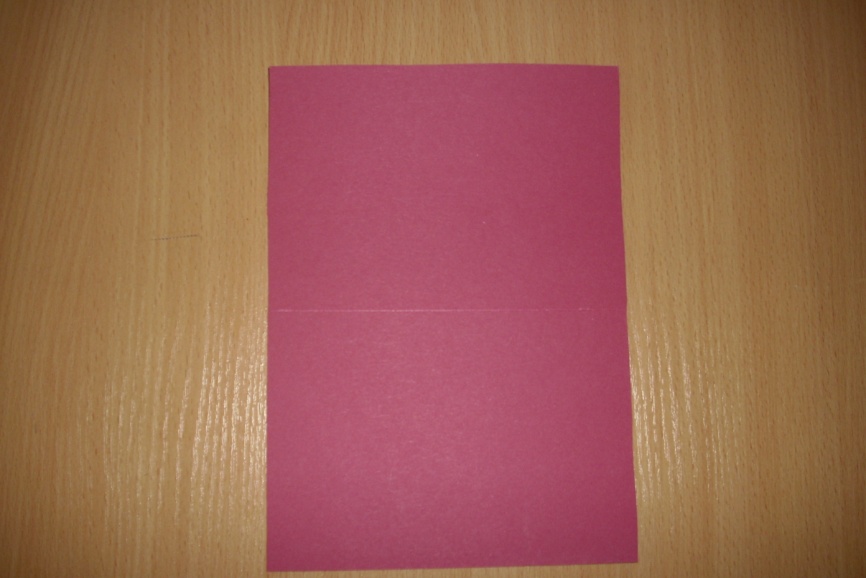 Подготовленный прямоугольник перегибаем по намеченной линии: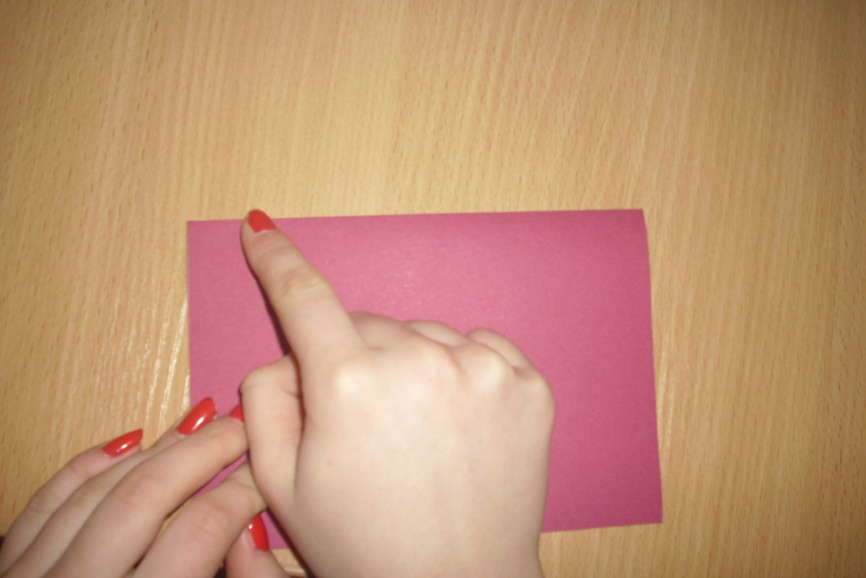 Из цветного картона по шаблонам вырезем «ручку» и «клапан застёжки»: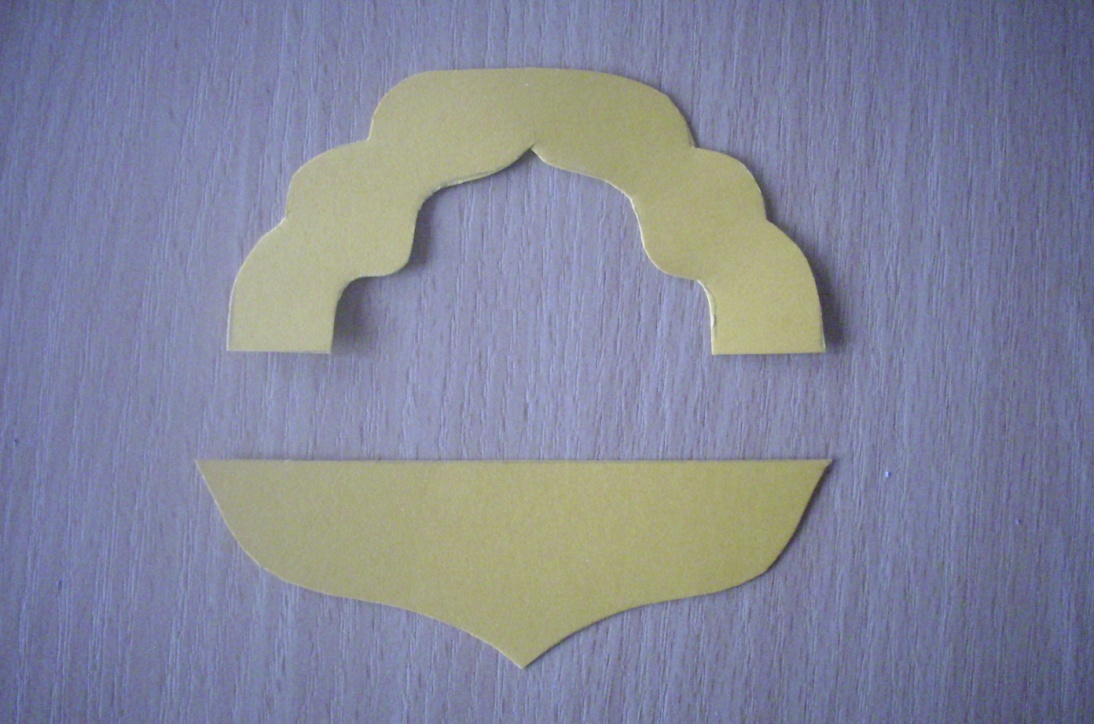 Декорируем «ручку» и «клапан застёжки» при помощи маркера (золото) в виде точек: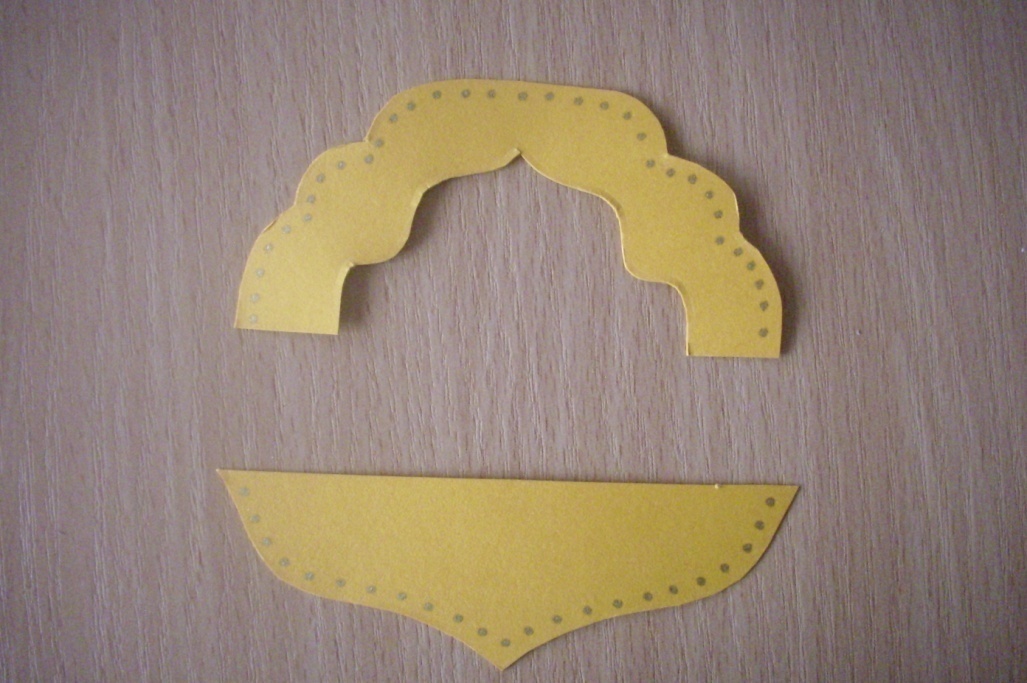 К сгибу на равном расстоянии от края открытки приклеиваем «ручку»: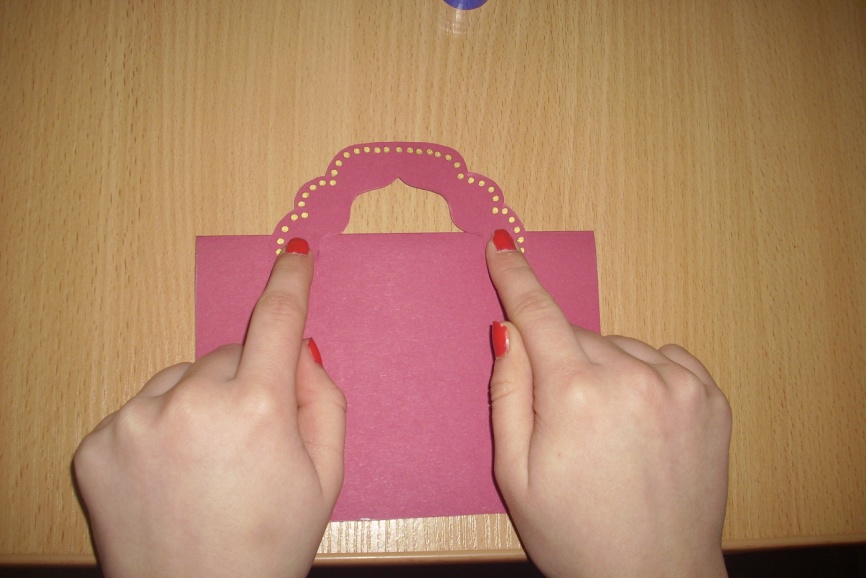 По шаблону из остатков обоев вырезаем  декоративную часть «сумочки» ивыполняем отверстия по правой и нижней сторонам при помощи фигурного дырокола: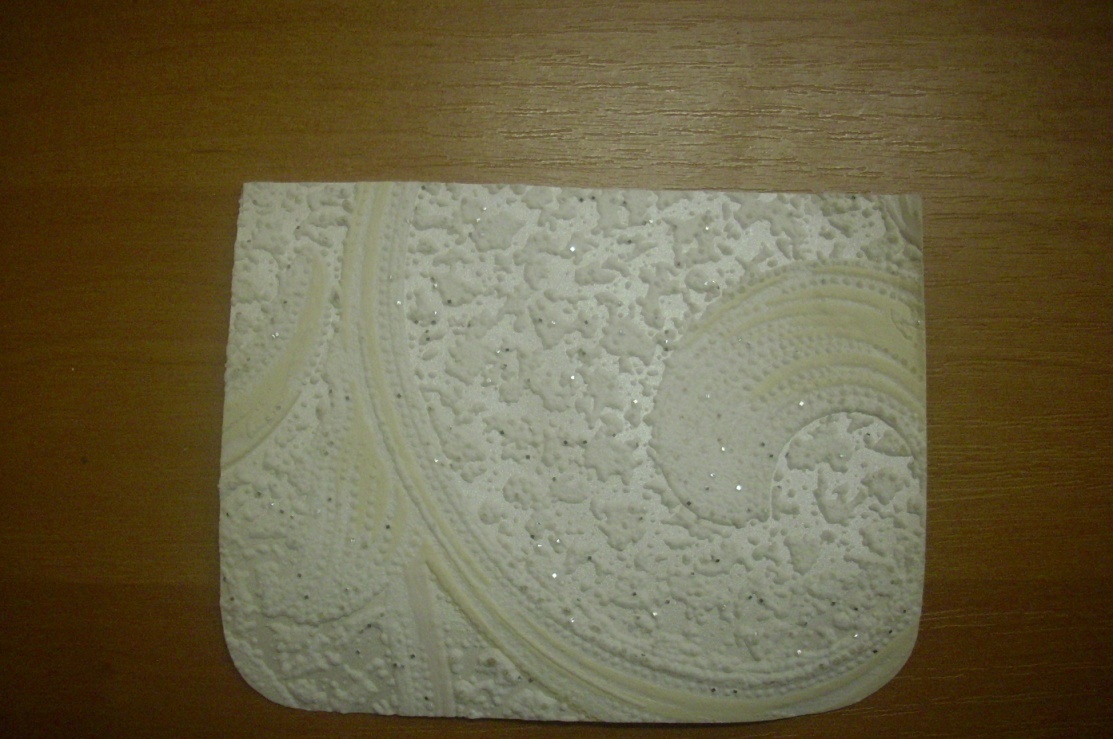 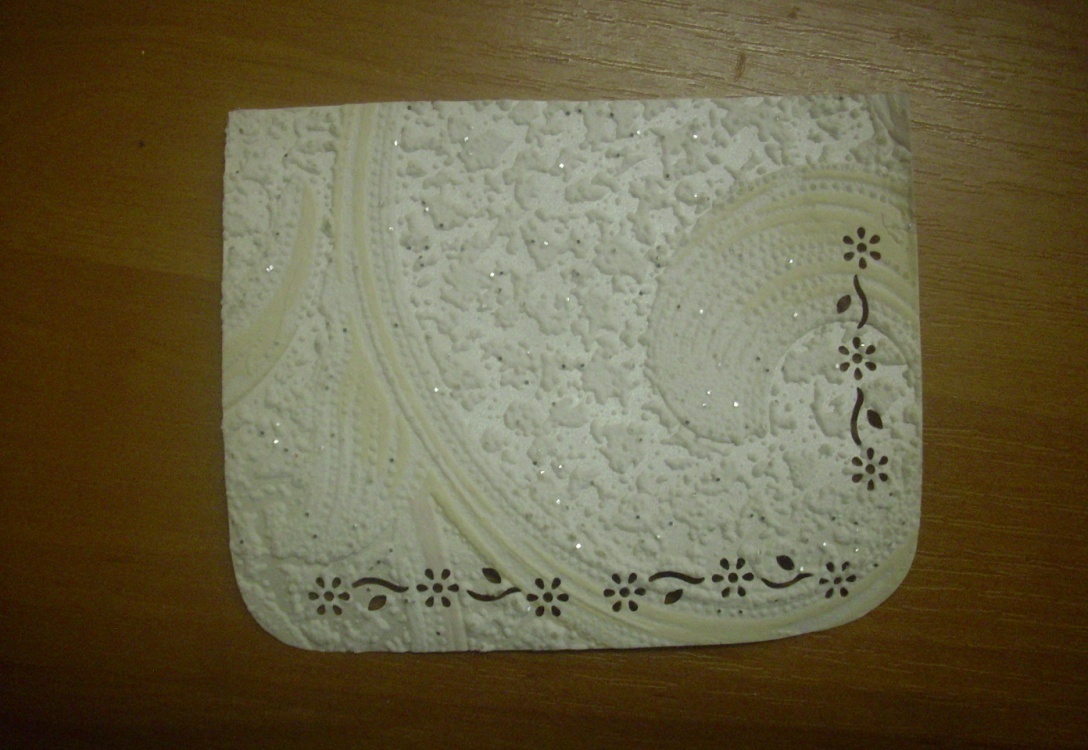 Приклеиваем декоративную часть «сумочки», закрывая место крепления ручки: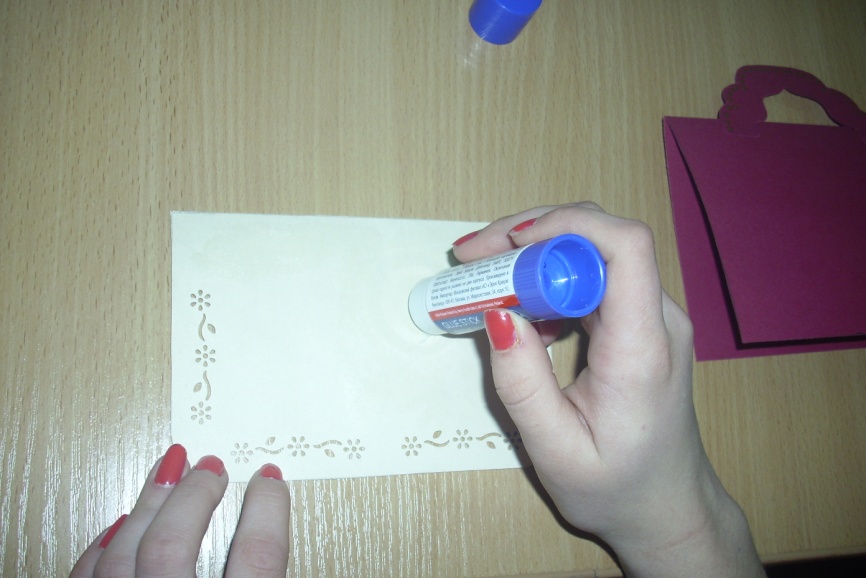 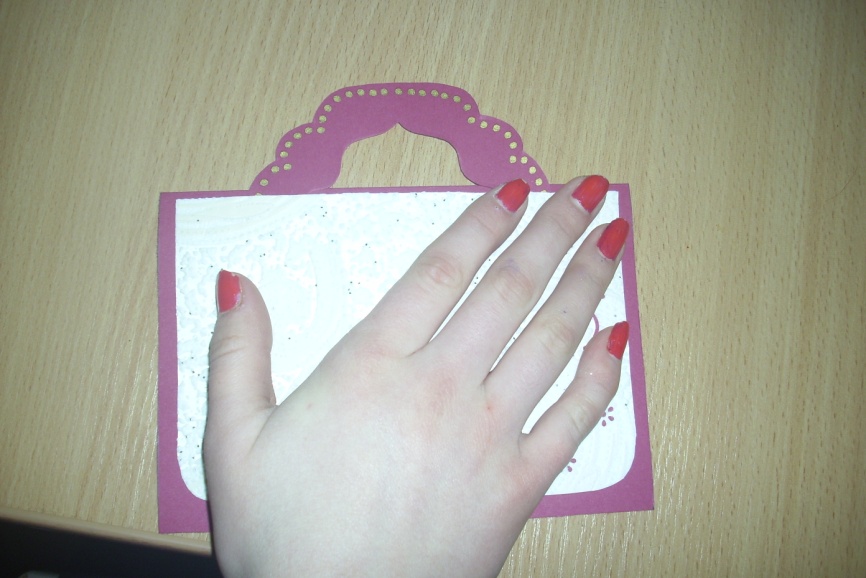 На декоративную часть «сумочки» наклеиваем «клапан застёжки»: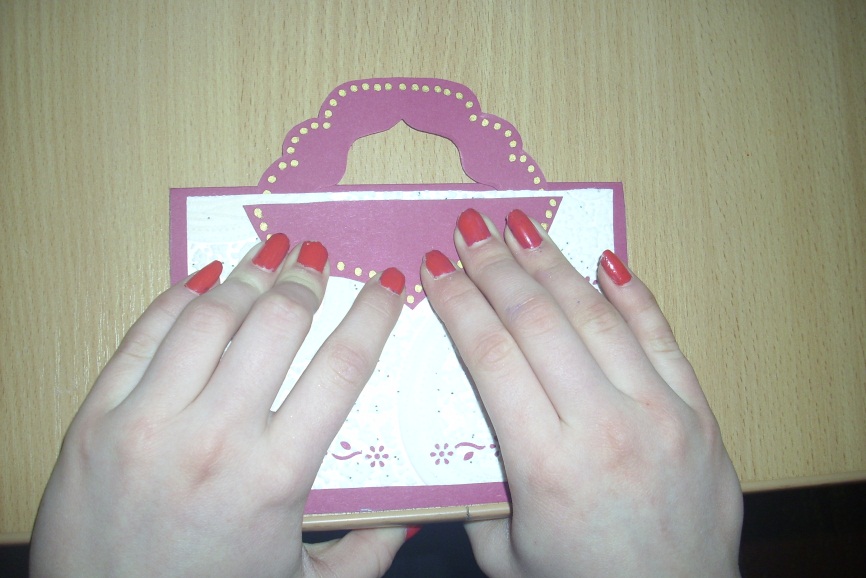 Из цветной бумаги по шаблону вырезаем детали цветка – 3 шт. и при помощи карандаша придаём им форму: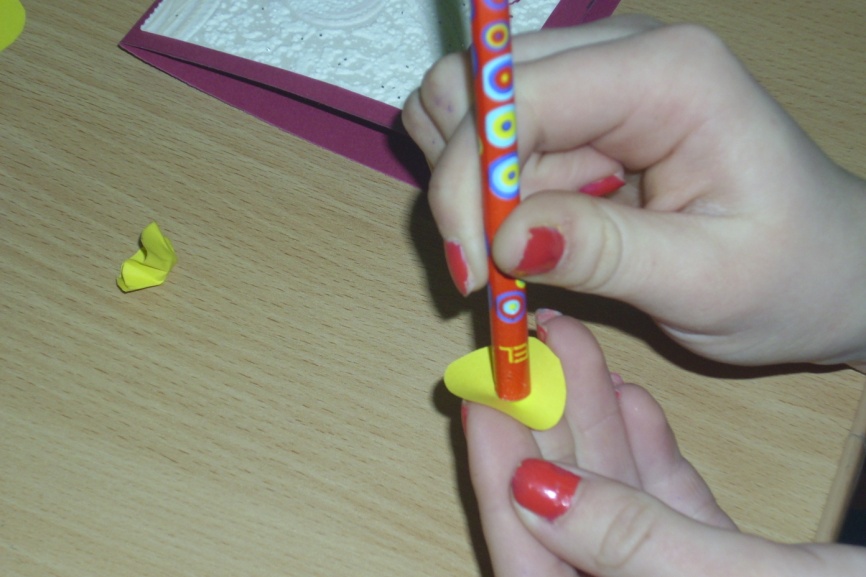 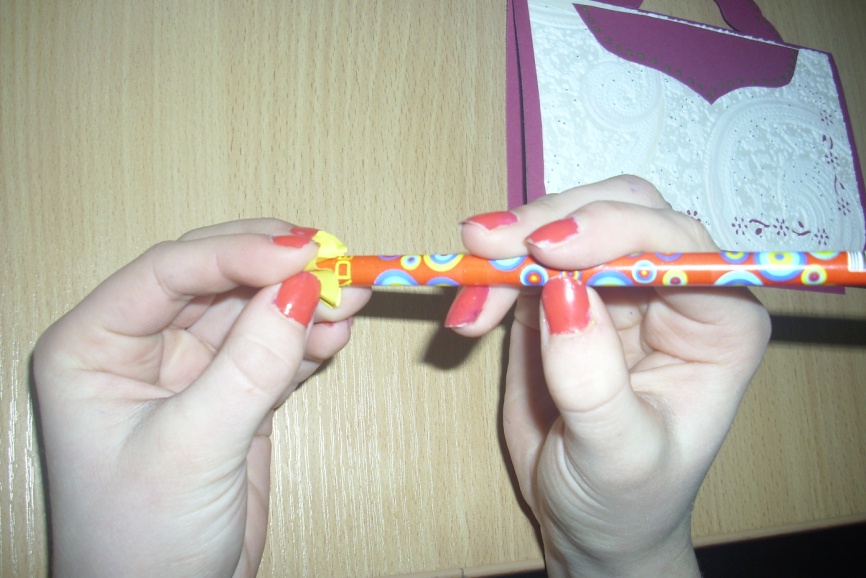 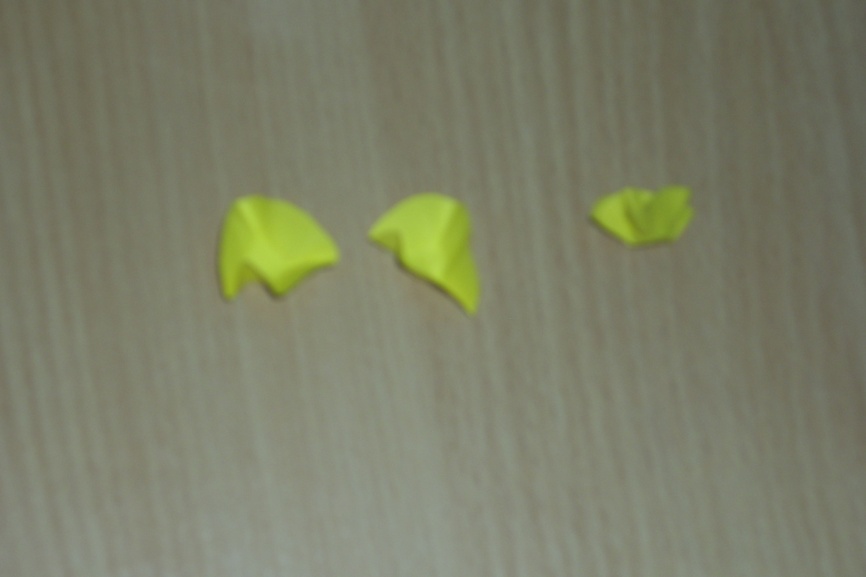 Склеиваем детали цветка между собой посередине. Готовый цветок наклеиваем в нижнем левом углу открытки: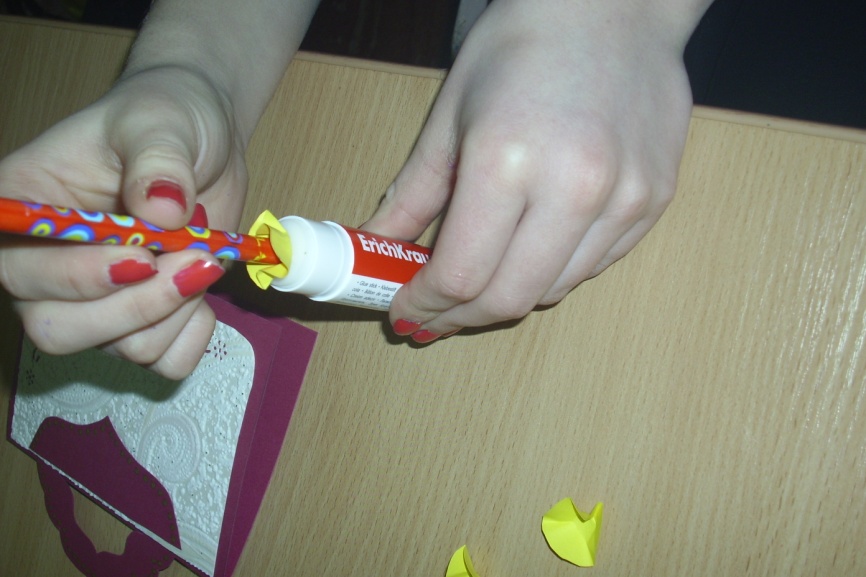 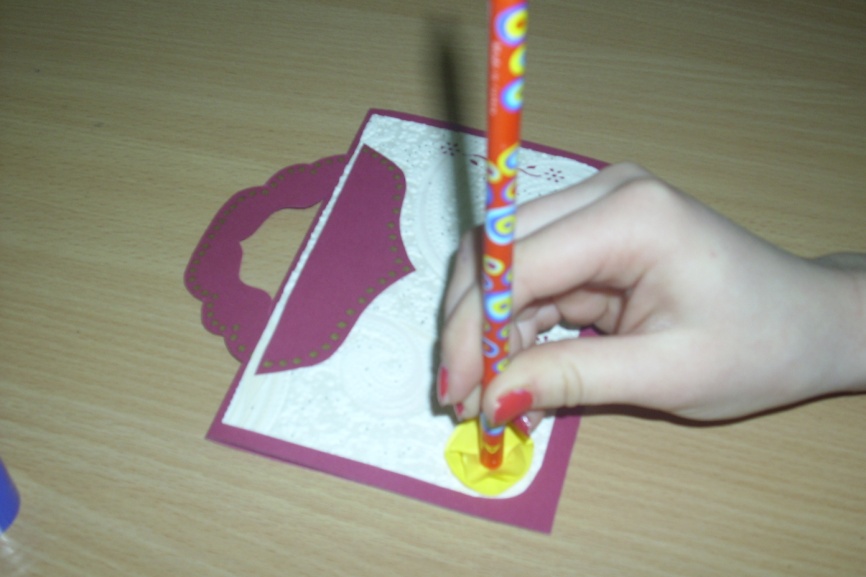 Произвольно к цветку приклеиваем листья, вырезанные из цветной бумаги по шаблону – 3 шт.: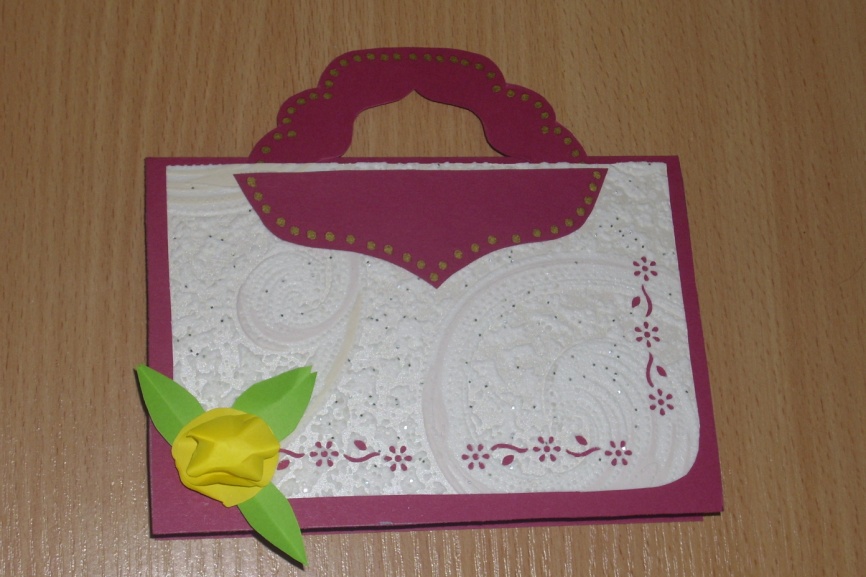 Произвольно украшаем декоративную часть «сумочки» бабочками – 3 шт.: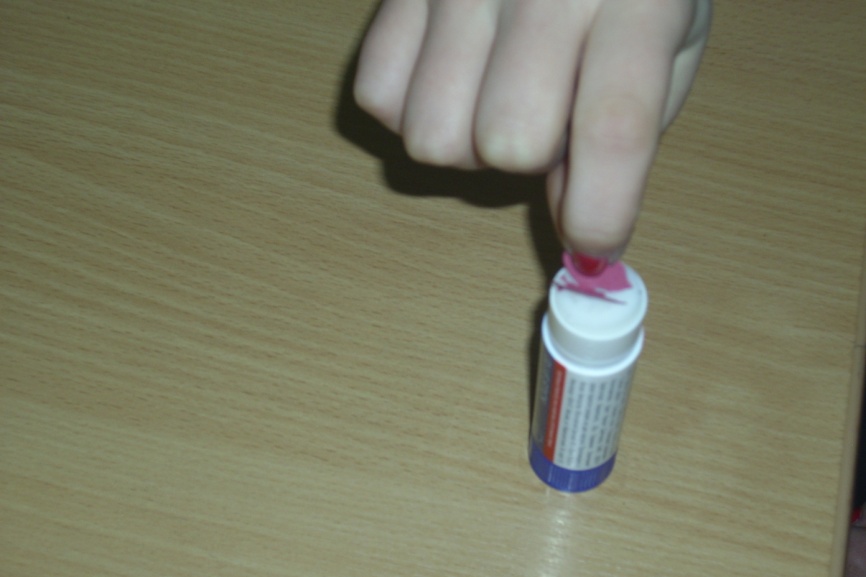 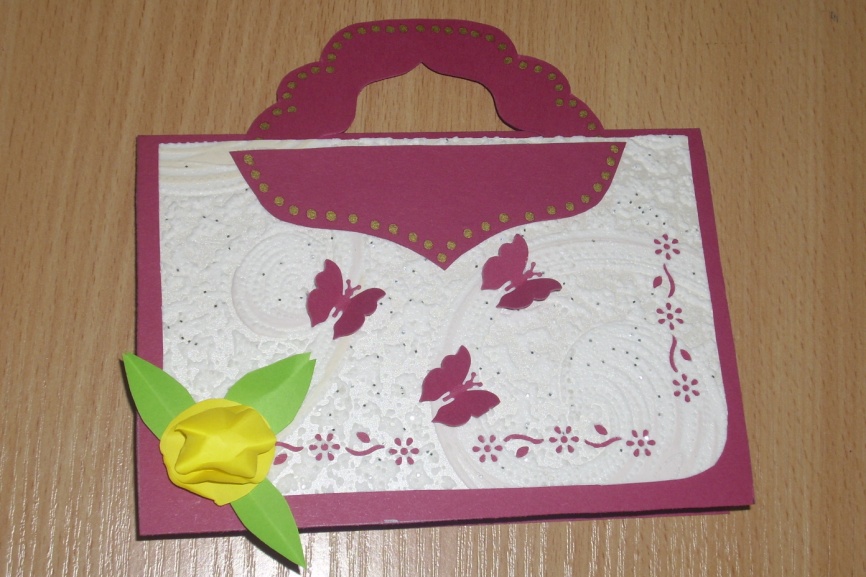 При помощи самоклеящихся страз выполняем «застёжку» на «клапане» и серединку цветка: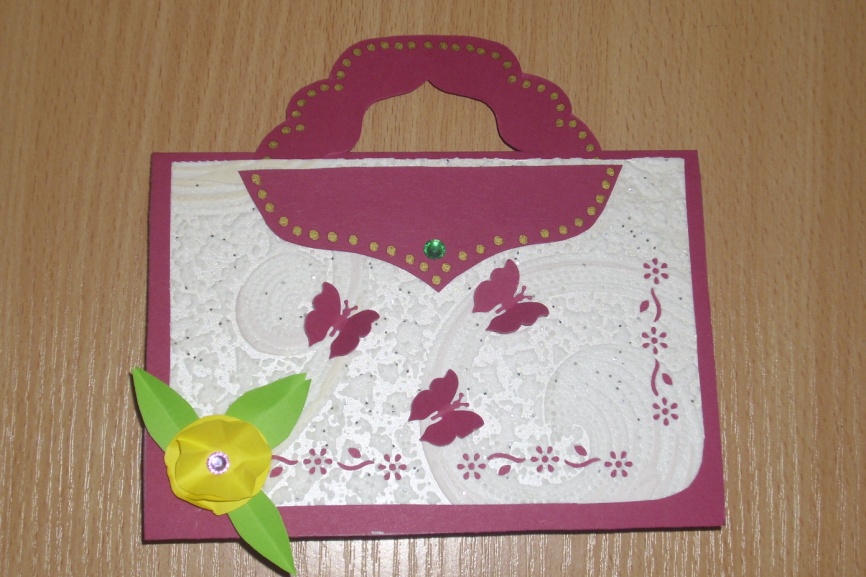 Открытка «Сумочка» готова: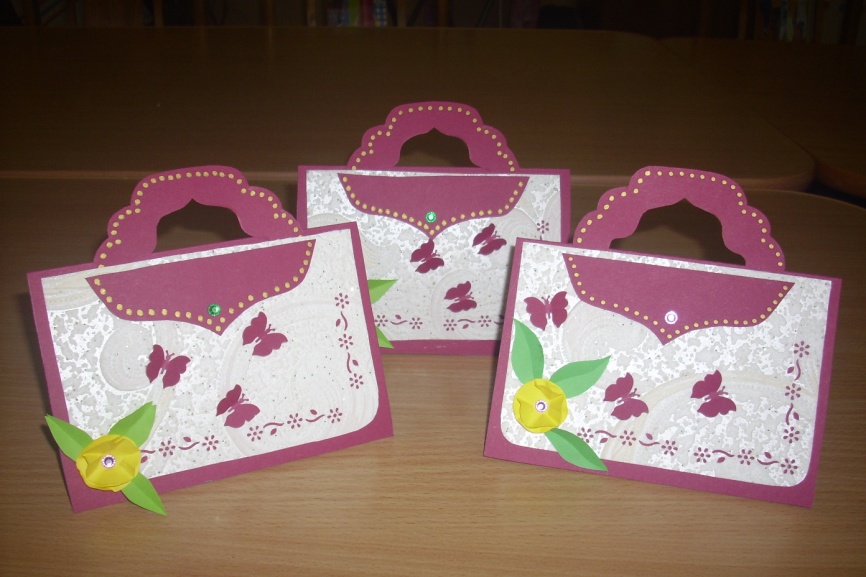 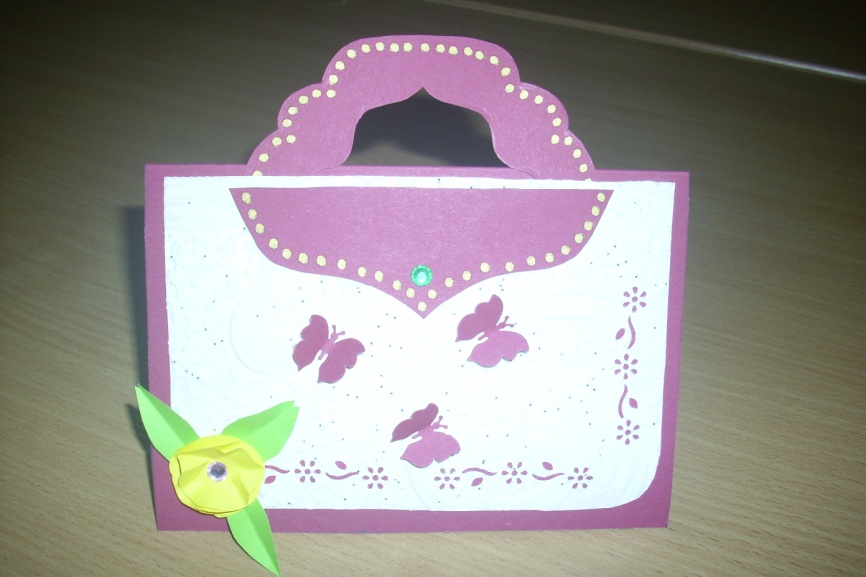 